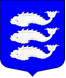 МУНИЦИПАЛЬНЫЙ СОВЕТВНУТРИГОРОДСКОГО МУНИЦИПАЛЬНОГО ОБРАЗОВАНИЯСАНКТ-ПЕТЕРБУРГА МУНИЦИПАЛЬНЫЙ ОКРУГ ВАСИЛЬЕВСКИЙ_____________________________________________________________РЕШЕНИЕ (ПРОЕКТ)     Санкт-Петербург                                  №____                                    «___» _____  2020 года                    В соответствии с Федеральным законом № 131-ФЗ от 06.10.2003 г. «Об общих принципах организации местного самоуправления в Российской Федерации», Уставом внутригородского муниципального образования Санкт-Петербурга муниципальный округ Васильевский, Закона Санкт-Петербурга от 23 сентября 2009 года № 420-79 «Об организации местного самоуправления в Санкт-Петербурге», Уставом внутригородского муниципального образования Санкт-Петербурга муниципальный округ Васильевский,РЕШИЛ:1. Утвердить Положение о постоянных депутатских комиссиях Муниципального совета внутригородского муниципального образования Санкт-Петербурга муниципальный округ Васильевский (Приложение).2. Настоящее решение вступает в силу с момента принятия.3. Опубликовать настоящее решение в установленном порядке и разместить на официальном сайте Муниципального совета внутригородского муниципального образования Санкт-Петербурга муниципальный округ Васильевский в информационно-телекоммуникационной сети «Интернет»: msmov.spb.ru. 4. Контроль за исполнением настоящего решения возложить на Главу муниципального образования, исполняющего полномочия председателя Муниципального совета внутригородского муниципального образования Санкт-Петербурга муниципальный округ Васильевский.Глава внутригородского муниципальногообразования Санкт-Петербурга муниципальный округ Васильевский,исполняющий полномочияпредседателя Муниципального совета				        	              И.С. ФигуринПриложение № 1
к решению Муниципального советавнутригородского муниципального образования Санкт-Петербургамуниципальный округ Васильевский от _______2020 № ____ ПОЛОЖЕНИЕО ПОСТОЯННЫХ ДЕПУТАТСКИХ КОМИССИЯХ внутригородского муниципального образования Санкт-Петербурга муниципальный округ Васильевский 1. ОБЩИЕ ПОЛОЖЕНИЯ1.1. Настоящее Положение определяет статус и порядок деятельности постоянных комиссий (далее - комиссии) Муниципального совета внутригородского муниципального образования Санкт-Петербурга муниципальный округ Васильевский (Далее Муниципального совета).Наименования постоянных комиссий муниципального совета, их персональный состав и полномочия постоянных комиссий муниципального совета определяются решениями муниципального совета в соответствии с Уставом муниципального образования и Регламентом заседаний муниципального совета.Персональный состав постоянных комиссий, иных рабочих органов муниципального совета утверждается на основании личных заявлений депутатов муниципального совета.Избранными в состав постоянной комиссии муниципального совета считаются депутаты муниципального совета, набравшие большинство голосов от участвующих в голосовании, при условии, что в голосовании участвовало более половины от  числа избранных депутатов муниципального совета.1.2. Постоянная депутатская комиссия является постоянно действующим органом Муниципального совета, работает по его поручению, для предварительного рассмотрения и подготовки вопросов, относящихся к компетенции Муниципального совета. Комиссия носит исключительно рекомендательный характер, в установленном нормативно-правовыми актами может передавать в Муниципальный совет проекты правовых нормативных актов или предложения по усовершенствованию правового регулирования на территории муниципального образования с обоснованием необходимости их принятия, характеристикой основных положений, целей, задач.1.3. В своей деятельности комиссия руководствуется Конституцией РФ, действующим законодательством РФ и Санкт-Петербурга, Уставом внутригородского муниципального образования Санкт-Петербурга муниципальный округ Васильевский, Нормативно-правовыми актами внутригородского муниципального образования Санкт-Петербурга муниципальный округ Васильевский, а также настоящим Положением.1.4. Деятельность комиссии основывается на принципах законности, гласности, коллегиальности и учета общего мнения.1.5. Постоянная депутатская комиссия внутригородского муниципального образования Санкт-Петербурга муниципальный округ Васильевский избирается на срок полномочий Совета депутатов.2. ОСНОВНЫЕ НАПРАВЛЕНИЯ ДЕЯТЕЛЬНОСТИ КОМИССИЙ2.1. Решения о создании по различным направлениям деятельности постоянных депутатских комиссий устанавливаются отдельными Решениями Муниципального совета внутригородского муниципального образования Санкт-Петербурга муниципальный округ Васильевский.3. ОСНОВНЫЕ ПРИНЦИПЫ ДЕЯТЕЛЬНОСТИ И ПОРЯДОК ОБРАЗОВАНИЯПОСТОЯННЫХ КОМИССИЙ3.1. Деятельность комиссий основана на коллективном, свободном и открытом обсуждении и решении вопросов, гласности их работы, принятии решений большинством и соблюдении прав меньшинства.3.2. Состав комиссий утверждаются решением Муниципального совета, в соответствии с нормативно-правовыми актами Муниципального совета внутригородского муниципального образования Санкт-Петербурга муниципальный округ Васильевский и составляет не менее 3-х депутатов, из которых избирается председатель постоянной депутатской комиссии.3.3. Председатель комиссии утверждается и освобождается от должности решением Муниципального совета открытым голосованием. 3.4. Комиссии вправе вносить на рассмотрение решением Муниципального совета предложения о переизбрании председателей комиссий по инициативе не менее половины членов комиссии.3.5. Комиссии, по согласованию за 30 суток с Главой муниципального образования, могут создавать в своей структуре рабочие группы с привлечением членов других постоянных депутатских комиссий Муниципального совета, экспертов, специалистов, сотрудников Местной администрации решением Муниципального совета.4. ФУНКЦИИ КОМИССИИ1. Постоянные комиссии муниципального совета по вопросам, отнесенным к их компетенции:1) осуществляют подготовку и предварительное рассмотрение проектов муниципальных правовых актов и вопросов, выносимых на рассмотрение муниципального совета;2) вносят предложения по проекту повестки дня заседания;3) запрашивают и получают от соответствующих органов и организаций, должностных лиц и граждан документы и иные материалы, необходимые для осуществления деятельности постоянной комиссии муниципального совета;4) организуют проводимые по инициативе муниципального совета публичные слушания;5) выполняют поручения главы муниципального образования, данные в пределах его полномочий;6) заслушивают на заседаниях информацию структурных подразделений местной администрации, сообщения должностных лиц местной администрации, руководителей других органов и организаций, расположенных на территории муниципального образования, по вопросам, входящим в компетенцию соответствующих постоянных комиссий муниципального совета7) дают заключения и предложения по проектам муниципальных правовых актов, планируемым к рассмотрению на заседании муниципального совета;8) осуществляют подготовку предложений по вопросу реализации права законодательной инициативы в Законодательном Собрании Санкт-Петербурга;9) осуществляют контроль за выполнением принятых муниципальным советом муниципальных правовых актов;10) решают вопросы организации своей деятельности в соответствии с положениями настоящего Регламента;11) осуществляют иные полномочия в соответствии с Уставом муниципального образования, настоящим Регламентом и положением о соответствующей постоянной комиссии,  утвержденным муниципальным советом.5. ПРАВА КОМИССИИДля осуществления указанных функций в соответствии с настоящим Положением комиссия имеет право:5.1. Председатель комиссии вправе назначать заместителя председателя комиссии и секретаря, с согласия лица, на которое будут возложены данные обязанности; 5.2. вносить на рассмотрение Муниципального совета вопросы, относящиеся к ее ведению и компетенции;5.3. вносить в Совет депутатов предложения о передаче проектов решений Муниципального совета по наиболее важным вопросам для общественного обсуждения населением муниципального образования.5.4. Депутат  муниципального совета вправе входить в состав не более двух постоянных комиссий муниципального совета и быть председателем не более одной постоянной комиссии муниципального совета. Глава муниципального образования не вправе быть председателем постоянной комиссии муниципального совета.5.5. В счетной комиссии муниципального совета не могут состоять депутаты муниципального совета, чьи кандидатуры выдвинуты на открытое голосование на выборы председателя постоянной депутатской комиссии.5.6. В заседаниях постоянных комиссий муниципального совета могут принимать участие другие депутаты муниципального совета с правом совещательного голоса.5.7. Заседания постоянной комиссии муниципального совета правомочно, если на них присутствует более половины членов постоянной комиссии.5.8. Заседания постоянной комиссии муниципального совета проводит председатель постоянной комиссии муниципального совета, а в его отсутствие – заместитель председателя постоянной комиссии муниципального совета.5.9. Заседания постоянной комиссии муниципального совета проводятся по мере необходимости, но не менее 1 раза в год.5.10. Решения постоянных комиссий муниципального совета принимаются большинством голосов членов постоянной комиссии муниципального совета. В случае равенства голосов голос председателя постоянной комиссии муниципального совета считается решающим.5.11. Все Решения постоянных комиссий муниципального совета имеют рекомендательный характер для Муниципального совета, а также депутатов Муниципального совета.5.12. Постоянные комиссии муниципального совета вправе проводить совместные заседания.5.13. Постоянные комиссии муниципального совета образуются на срок полномочий муниципального совета, если иное не установлено в Решении Муниципального совета. 5.14. Председатель  постоянной комиссии муниципального совета  может быть освобожден от исполнения обязанностей председателя постоянной комиссии муниципального совета большинством голосов от числа избранных депутатов муниципального совета или по собственному заявлению.5.15. На заседаниях постоянной комиссии муниципального совета  ведется протокол, подписываемый председателем постоянной комиссии муниципального совета, а в случае его отсутствия – заместителем председателя постоянной комиссии муниципального совета.6. ПРАВА И ОБЯЗАННОСТИ ЧЛЕНОВ КОМИССИИПредседатель комиссии:6.1. Организует работу комиссии, в том числе содействует правовому и материально-техническому обеспечению ее деятельности.6.2. Представляет свою комиссию внутри Муниципального совета и вне ее.6.3. Председатель комиссии:- планирует работу комиссии;- информирует членов комиссии о результатах рассмотрения рекомендаций комиссии и о принятых по ним мерах;- ведет заседания комиссии; - координирует работу комиссии с деятельностью других комиссий Муниципального совета при совместном рассмотрении вопросов;- дает поручения членам комиссии в пределах своих полномочий, с учетом желания, компетенции и загрузки конкретных депутатов;- в случае необходимости, по решению председателя Муниципального совета и большинству голосов депутатов Муниципального совета отчитывается о работе комиссии на ее заседаниях и о работе комиссии в целом - на заседаниях Муниципального совета;- подписывает протоколы заседаний комиссии.Члены комиссии имеют право:- решающего голоса по всем вопросам, рассматриваемым комиссией;- вносить любые вопросы и предложения для рассмотрения комиссией, участвовать в подготовке, обсуждении и принятии по ним решений;- вносить предложения о заслушивании на заседании комиссии отчета или информации органа либо должностного лица местного самоуправления о ходе реализации решений Муниципального совета;- представлять Муниципальному совету свое особое мнение в письменном виде в случае несогласия с принятым комиссией решением;- член комиссии, предложения которого не получили поддержки, может внести их в письменной форме при обсуждении данного вопроса Муниципальным советом. Члены комиссии обязаны:- участвовать в деятельности комиссии, не допускать пропусков ее заседаний без уважительной причины;- выполнять поручения комиссии и ее председателя. 7. РЕГЛАМЕНТ ПОСТОЯННЫХ ДЕПУТАТСКИХ КОМИССИЙ7.1. Комиссии проводят не менее двух заседаний в год. Заседание комиссии ведет ее председатель, а при его отсутствии - один из депутатов, член комиссии по поручению председателя комиссии (в любой форме).На заседаниях постоянной комиссии муниципального совета  ведется протокол, подписываемый председателем постоянной комиссии муниципального совета, а в случае его отсутствия – председательствующим на заседании постоянной комиссии муниципального совета.7.2. О невозможности прибыть на заседание комиссии депутат сообщает председателю комиссии не менее чем за сутки до дня заседания.7.3. Заседание комиссии правомочно, если на нем присутствует не менее половины состава комиссии.7.4. Решения комиссии принимаются открытым голосованием простым большинством голосов от присутствующих на заседании.7.5. На каждом заседании комиссии ведется протокол, который подписывает председатель.7.6. Решения комиссии носят рекомендательный характер.7.7. Для решения вопросов, относящихся к компетенции двух или нескольких комиссий, могут проводиться совместные заседания.8. ОТЧЕТНОСТЬ КОМИССИИ ПЕРЕД СОВЕТОМ ДЕПУТАТОВ8.1. Комиссия ответственна и подотчетна Муниципальному совету.8.2. В конце календарного года комиссия представляет Совету депутатов отчет о своей деятельности.9. ОБЕСПЕЧЕНИЕ ДЕЯТЕЛЬНОСТИ ПОСТОЯННЫХ КОМИССИЙ9.1. Все комиссии имеют равные права на обеспечение информацией, поступающей в Муниципальный совет.9.2. Для работы комиссии (комиссий) на период проведения заседания предоставляется отдельное помещение в соответствии с режимом работы  внутригородского муниципального образования Санкт-Петербурга муниципальный округ Васильевский.«Об утверждении Положения о постоянных комиссиях  внутригородского муниципального образования Санкт-Петербурга муниципальный округ Васильевский»